ACADEMIC YEAR:     2018/ 2019FIELD OF STUDY:  This application should be completed in BLACK in order to be easily copied and send back to erasmus@ambis.czSTUDENT’S PERSONAL DATA (to be completed by the student applying)PREVIOUS AND CURRENT STUDYECTS - EUROPEAN CREDIT TRANSFER SYSTEM 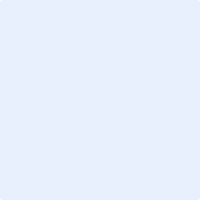 STUDENT APPLICATION FORMSENDING INSTITUTIONName, Erasmus code, Address:Department coordinator - name, telephone, e-mail: Institutional coordinator - name, telephone, e-mail: Family name: Date of birth: Sex:          Nationality: Place of Birth: Current address:e-mail: First name (s): Passport Nr.: Permanent address (if different): Mobile: Tel.: RECEVING INSTITUTIONName, Erasmus code, Address: The College of Regional Development and Banking Institute – AMBIS, a.s., Nárožní 2600/9, CZ-158 00 Prague 5ID Code: CZ PRAHA11Institutional coordinator - name, telephone/fax, e-mail Magdaléna Hájíčková, telephone: + 420 774673331; erasmus@bivs.cz.Briefly state the reasons why you wish to study abroad?Level of study during Erasmus stay: Number of higher education study years prior to departure abroad: Have you already been studying abroad?                Yes             No If Yes, when? at which institution? The attached Transcript of records includes full details of previous and current higher education study. Details not known at the time of application will provided be at a later stage.RECEIVING INSTITUTIONRECEIVING INSTITUTIONWe hereby acknowledge receipt of the application, the proposed learning agreement and the candidate’s Transcript of records.We hereby acknowledge receipt of the application, the proposed learning agreement and the candidate’s Transcript of records.The above-mentioned student is                       Departmental coordinator’s signature.............................................................................Date: provisionally accepted at our institutionnot accepted at our institutionInstitutional coordinator’s signature.......................................................................................Date 